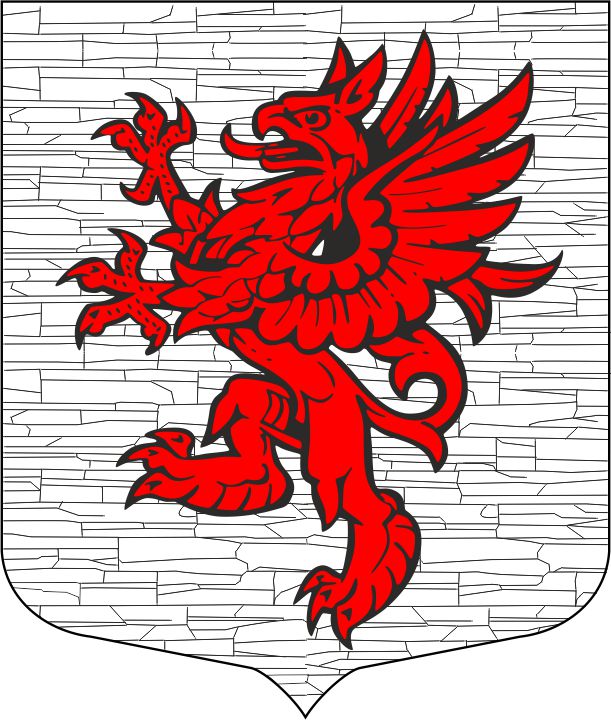 МЕСТНАЯ  АДМИНИСТРАЦИЯМуниципального образования  Лопухинское сельское поселениеМуниципального образованияЛомоносовский муниципальный районЛенинградской областиПОСТАНОВЛЕНИЕ02.03.2017 год                                                                                                         № 33                                                                      Об утверждении муниципальной программы по обеспечению первичных мер пожарной безопасности на территории Лопухинского сельского поселения на 2017-2019 годы «Пожарная безопасность»В соответствии с Федеральным законом от 21.12.1994 № 69-ФЗ «О пожарной безопасности», Федеральным законом от 06.10.2003 № 131-ФЗ «Об общих принципах организации местного самоуправления в Российской Федерации» в целях создания и обеспечения необходимых условий для повышения пожарной безопасности населенных пунктов, защищенности граждан, организаций от пожаров, предупреждения и смягчения их последствий, а также повышения готовности всех сил и средств для тушения пожаров, администрация Лопухинского сельского поселенияПОСТАНОВЛЯЕТ:1. Утвердить прилагаемую муниципальную программу по обеспечению первичных мер пожарной безопасности на территории Лопухинского сельского поселения на 2017-2019 годы «Пожарная безопасность».2 Контроль за выполнением настоящего постановления возложить на заместителя главы администрации Алексеева А.А..3. Настоящее постановление вступает с силу со дня его официального опубликования на официальном сайте муниципального образования Лопухинское  сельское поселение в сети Интернет www.лопухинское-адм.рф И.о. главы администрацииМО Лопухинское сельское поселение                                                          Алексеев А.А.Утвержденапостановлением администрацииЛопухинского сельского поселенияот 02.03.2017 № 33Муниципальная программапо обеспечению первичных мер пожарной безопасности на территории Лопухинского сельского поселения на 2017-2019 годы«Пожарная безопасность»Паспорт Программы Характеристика проблемы, на решение которой направлена ПрограммаСогласно статье 19 Федерального закона от 21 декабря 1994 года         № 69-ФЗ «О пожарной безопасности», к полномочиям органов местного самоуправления в области пожарной безопасности относится обеспечение первичных мер пожарной безопасности в границах сельского поселения.Содержание понятия «первичные меры пожарной безопасности» раскрывается в статье 1 Федерального закона «О пожарной безопасности», в соответствии с которой понимается «реализация принятых в установленном порядке норм и правил по предотвращению пожаров, спасению людей и имущества от пожаров, являющихся комплексом мероприятий по организации пожаротушения».Состояние защищенности жизни и здоровья граждан, их имущества, государственного и муниципального имущества, а также имущества организаций от пожаров на территории сельского поселения не на должном уровне.Для большинства граждан пожар представляется маловероятным событием, игнорируются противопожарные требования и как следствие, 58% (по результатам прошлых лет) пожаров происходит по причине неосторожного обращения с огнем.Анализ причин, от которых возникают пожары, убедительно показывает, что предупредить их возможно, опираясь на средства противопожарной пропаганды, одним из видов которой является обучение (инструктаж) населения, включая обучение элементарным навыкам поведения в экстремальных ситуациях, умению быстро производить эвакуацию, воспрепятствовать распространению огня.Для достижения результативности должна быть система и определенный порядок. Для преодоления негативных тенденций в деле организации борьбы с пожарами, необходимы целенаправленные и скоординированные действия администрации сельского поселения, предприятий и учреждений всех форм собственности и ведомственной принадлежности, а также концентрация финансовых и материальных ресурсов.2.Основные цели и задачи, сроки и этапы реализации Программы, целевые индикаторы и показателиЦелью Программы является создание и обеспечение необходимых условий для повышения пожарной безопасности населенных пунктов. В рамках настоящей Программы должны быть решены основные задачи:-      создание и совершенствование нормативно-правовой базы обеспечения пожарной безопасности Лопухинского сельского поселения;-     оказание методической помощи учреждениям и предприятиям всех форм собственности в совершенствовании технической базы в области пожарной безопасности;- организация противопожарной пропаганды по мерам пожарной безопасности.Для достижения решения поставленных задач Программы необходимо выполнить ряд мероприятий:- содействовать укреплению и развитию пожарно-технической базы администрации сельского поселения и подведомственных учреждений;- систематически оказывать методическую помощь учреждениям и предприятиям всех форм собственности в совершенствовании технической базы в области пожарной безопасности;-  провести анализ состояния и разработку предложений по развитию и совершенствованию нормативной, правовой, методической документации по обеспечению пожарной безопасности муниципальных учреждений, объектов жилого сектора, при взаимодействии с государственной противопожарной службой;-    информировать население о мерах пожарной безопасности;- организовывать обучение и  переподготовку руководителей, должностных лиц, лиц ответственных за пожарную безопасность, муниципальных учреждений, работников учреждений;-  организовывать противопожарную пропаганду о правилах пожарной безопасности в быту;- информировать население о принятых органами местного самоуправления решениях по обеспечению пожарной безопасности на территории Лопухинского сельского поселения. Программа реализуется в один этап в течение 2017 - 2019 годов.Таблица 1Целевые индикаторы и показатели3. Система программных мероприятийПрограмма включает в себя мероприятия, направленные на профилактику пожаров на территории сельского поселения, оснащение зданий, учреждений противопожарным оборудованием, информирование населения о мерах пожарной безопасности.Мероприятия Программы представлены в Приложении № 1.4. Ресурсное обеспечение ПрограммыФинансовой основой реализации Программы являются средства бюджета Лопухинского сельского поселения. Общий объем средств, предназначенных для реализации Программы, составляет – 213,0 тыс. рублей, в том числе по годам: 2017 год – 71,0 тыс. рублей, 2018 год – 71,0 тыс. рублей, 2019 год – 71,0 тыс. рублей.Объемы финансирования программных мероприятий подлежат ежегодной корректировке в соответствии с уточнением бюджета Лопухинского сельского поселения.5. Механизм реализации ПрограммыУправление Программой осуществляется ответственным исполнителем Программы – администрацией сельского поселения в пределах установленной компетенции.В процессе реализации Программы ответственный исполнитель:- организует реализацию Программы, инициирует предложения о внесении изменений в Программу и несет ответственность за достижение показателей (индикаторов) Программы, а также конечных результатов ее реализации;- запрашивает у участников Программы сведения, необходимые для проведения мониторинга и подготовки годового отчета о ходе реализации и об оценке эффективности Программы (далее - годовой отчет);- проводит оценку эффективности хода реализации Программы;Информационное обеспечение реализации Программы осуществляется на официальном сайте Лопухинского сельского поселения. Методика оценки эффективности ПрограммыМетодика оценки эффективности Программы учитывает необходимость проведения оценок:а) степени достижения целей и решения задач Программы в целом;б) степени соответствия запланированному уровню затрат и эффективности использования средств бюджета Лопухинского сельского поселения;в) степени реализации мероприятий (достижение непосредственных результатов их реализации).Оценка степени достижения целей и решения задач определяется по формуле:ДИ = (Ф1/П1+Ф2/П2+…Фк/Пк)/К*100где:Ф – фактическое значение показателя (индикатора) по ПрограммеП – планируемое значение показателя (индикатора) по ПрограммеК – количество показателей (индикаторов) по ПрограммеОценка соответствия запланированному уровню затрат и эффективности использования средств определяется по формуле:БЛ = О/П*100где:О – фактическое освоение средствП – лимит бюджетных обязательств на реализацию ПрограммыУровень интегральной оценки в целом по Программе определяется по формуле:ОП = 0,7*ДИ+0,3*БЛНа основе интегральной оценки Программы дается качественная оценка Программы:- эффективная  при ОП=> 80; - умеренно эффективная при 50 <= ОП<=80;- неэффективная  при ОП=< 50.Приложение№1к Программе по обеспечениюмер пожарной безопасности натерритории Лопухинского сельскогопоселения на 2017-2019 годы«Пожарная безопасность»Перечень программных мероприятийСпециалист   администрации МО Лопухинское  сельское поселение  МО  « Ломоносовского муниципального   районаЛенинградской области:                                                                          Егорова А.С.        Наименование ПрограммыМуниципальная программа по обеспечению первичных мер пожарной безопасности на территории Лопухинского сельского поселения на 2017-2019 годы «Пожарная безопасность» (далее - Программа)Муниципальный заказчик ПрограммыАдминистрация Лопухинского сельского поселенияРазработчик ПрограммыАдминистрация Лопухинского сельского поселенияОсновная цель ПрограммыСоздание и обеспечение необходимых условий для повышения пожарной безопасности населенных пунктов. Основные задачи ПрограммыСоздание и совершенствование нормативно-правовой базы обеспечения пожарной безопасности Лопухинского сельского поселения. Оказание методической помощи учреждениям и предприятиям всех форм собственности в совершенствовании технической базы в области пожарной безопасности.Организация противопожарной пропаганды по мерам пожарной безопасности.Сроки реализации  ПрограммыПрограммы2017-2019 годыОсновные мероприятия ПрограммыУкрепление и развитие пожарно-технической базы администрации сельского поселения и подведомственных учреждений.Информационное обеспечение населения о мерах пожарной безопасности.Оказание методической помощи учреждениям и предприятиям всех форм собственности.Ответственный исполнитель и соисполнитель ПрограммыАдминистрация Лопухинского сельского поселения.  Основные целевые показатели ПрограммыТемп снижения количества зарегистрированных пожаров и возгораний к уровню прошлого годаОбъемы и источники финансирования ПрограммыПрогнозная (справочная) оценка расходов на реализацию Программы из бюджета сельского поселения – 213,0 тыс. рублей, в том числе по годам:2017 год – 71,0 тыс.руб.2018 год –71,0 тыс.руб.2019 год – 71,0 тыс.руб Ожидаемые конечные результатыПовышение уровня грамотности населения по пожарной безопасности.Снижение количества пожаров и возгораний на территории сельского поселения.Система организации контроля за исполнением ПрограммыОбщее управление, координацию работ по реализации Программы, контроль выполнения сроков реализации мероприятий осуществляет администрация Лопухинского сельского поселения (далее – администрация сельского поселения)№ п/пНаименованиепоказателяЕд. изм.Целевые индикаторыЦелевые индикаторыЦелевые индикаторы№ п/пНаименованиепоказателяЕд. изм.2017год2018 год2019 год1234561.Количество пожаров и возгораний на территории сельского поселенияшт.---2.Темп снижения количества зарегистрированных пожаров и загораний к уровню прошлого года%---№п\пНаименование  мероприятияСрокиОтветственныйисполнительКол-воденежных  средствпредусмот-ренных  на  пожарную  безопасность ( тыс. руб.)1.В  населенных  пунктах, находящихся  на    расстояниях  не  более 3 км  подразделений  Государственной  противопожар-ной  службы, создать  и  предусмотреть  содержание:Добровольной пожарной дружины30.06.17Глава  администрации10 т.р.2Предусмотреть  в  бюджете  администрации  МО  Лопухинское  сельское  поселение   на  2017 г дополнительные  гарантии  правовой  и  социальной  защиты  Добровольной пожарной дружиныАвгуст2017гГлаваадминистрацииМО  Лопухинское  сельское  поселение 
30 т.р.3.Обучить  по программе  пожарно-технического  минимума:Добровольной пожарной дружины,Июнь2017 гГлаваадминистрации4Организовать  работу  по   обучению  мерам  пожарной    безопасности  ( ПБ )   в  быту   неработающего  населения  проживающего  в  частом    жилом  секторе  с  вручением  «  Памятка    жителю  г. Санкт-Петербурга  и  Ленинградской  области    по  мерам  пожарной  безопасности «работу  фиксировать в  соответствующих  журналах ) 1  раз  в  кварталСтаростыдеревень5.Провести   работу  с  населением  поселения   по  страхованию  имущества  и  жилья  от  возможности  воздействия  опасных  факторов  пожара 19  мая2017 г.Глава   поселенияСтаросты6Провести чистку  вентиляционных  каналов  и  дымоходов  в  муниципальном  жилом  фонде  и  Лопухинской  средней  школе 15 сентября 2017 г.Руководители  Участков  ЖКХ5 т.р.7.Провести  работу  с  населением  о  недопущении  незаконного  строительства  на  участках  без  права  застройки 05 июля2017 г.Специалисты        Поселения9.Обеспечить  беспрепятственный  проезд  пожарных  и  спасательных  автомобилей  к  месту  возникновения  пожара  и  чрезвычайных  ситуаций  для  своевременного  проведения  работ  по  спасению  людей  и  тушению  пожаров:Установить  порядок  парковки  автотранспорта  граждан,противопожарные  разрывы  не   разрешать  использовать  под  складирование  материалов, оборудования, тары  и  строительства \ установки \ зданий  и  сооружений.03  мая2017 г.Специалисты  поселения,Участковый  инспектор милиции, администрация  Лопухинского поселения,Специалисты  участка ЖКХ10.           Разрешать эксплуатацию  объектов  после  приемки   в  эксплуатацию  комиссионно, с  участием   уполномоченного  представителя   Государственного   пожарного  надзора (с  правом  решающего  голоса)  По мере надобности Специалисты  администрацииМО Лопухинское  поселение 11.Определить  объекты,  имеющие  транспорт  на  случай  вывоза   пострадавшего  населения  в  безопасные  районы  и определить  общественные  здания, дома  культуры, базы  отдыха, школы, детские  оздоровительные  учреждения  для  временного  размещения  пострадавших  граждан.Март2017гГлава  поселенияспециалистыадминистрацииМО Лопухинское Поселение 12. Определить объекты,  способные  обеспечить  пострадавших в результате ЧС граждан     постельным  имуществом,  обменным  бельем  и одеждой,  предметами  первой  необходимости  и  организовать  обеспечение  горячим  питанием .Март2017гСпециалистыадминистрацииМО Лопухинское  поселение13.В поселении  организовать  дежурную  службу,  способную  в  случае  ЧС   обеспечить  оперативный  обмен  информацией  администрации   поселения  с  аварийно спасательными  формированиями,  с  руководителями  и  дежурными .Январь2017 гСпециалистыадминистрацииМОЛопухинскоепоселение14.Обеспечить  выход  на  пожарыответственного  лица  от  администрации  поселения Март2017 гСтаросты  деревень,ДПД 15.Доработать  план   эвакуацииМарт2017 гСпециалист  поселенияЕгорова А.С.16.Установить    по  направлению  движения  к  гидрантам    указатели Май2017гНачальник  Лопухинского  участкаООО «ИЭК»Алексеев А.Н5 т.р.17.Вывесить  во  всех  помещениях   здания    Глобицкого  ДК  знаки  пожарной  безопасности;Завести  журнал   учета   мероприятий  по  контролю;На  путях  эвакуации  вывесить  знаки  пожарной   безопасности;Здание  обеспечить  первичными  средствами  пожаротушения         Февраль2017 гДиректор  ДК5 т.р.18В   административных,  складских   и  вспомогательных  помещениях   Глобицкого  ДК  вывесить  таблички  с  указанием  номера  телефона  вызова  пожарной    охраны Февраль  2017 гДиректор ДК1 т.р.19.  Установить    у  пожарных  водоисточников,  а  также  по  направлению  движения  к  ним   соответствующие  указатели .Апрель2017гСпециалист  администрацииЕгорова А.С.5 т.р.20.Территории  общего  пользования  поселения  обеспечить  первичными  средствами  тушения  пожаров  и  противопожарным  инвентарем Апрель2017 гГлаваАдминистрации10 т.р.21.На  территории  Лопухинского  сельского  поселения  оборудовать  средства  звуковой  сигнализации  для  оповещения  людей  на  случай  пожара Май2017 гГлава  администрации